2018 Alma Sports Boosters Scholar Athletes To receive this award a senior must have earned a 3.5 or higher cumulative GPA after the first trimester of his or her senior year and also have earned at least one varsity letter in the last year.Damon AnguianoOlivia AppleAidan Badgerow Mara BenitezShauna BrennerCJ ClevelandSydney Cochran Aubrie Dunlap Katherine DvorakAmanda EfawMackenzie GoodElizabeth GotaasSydney HansonBrandon HuffMorgan Johnson Alexander Kirby Victoria Krick Hazen Latoski Kyle Lovas Liam Maslovich Zachary Nelson Isabella Poquiz Megan Radaz Kemmie Shunk Cristina Smith Maryssa Smoker Ty Stebelton Whitney Steele Aaliyah Wilson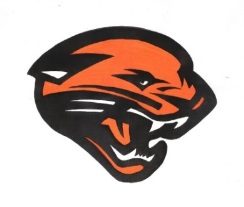 